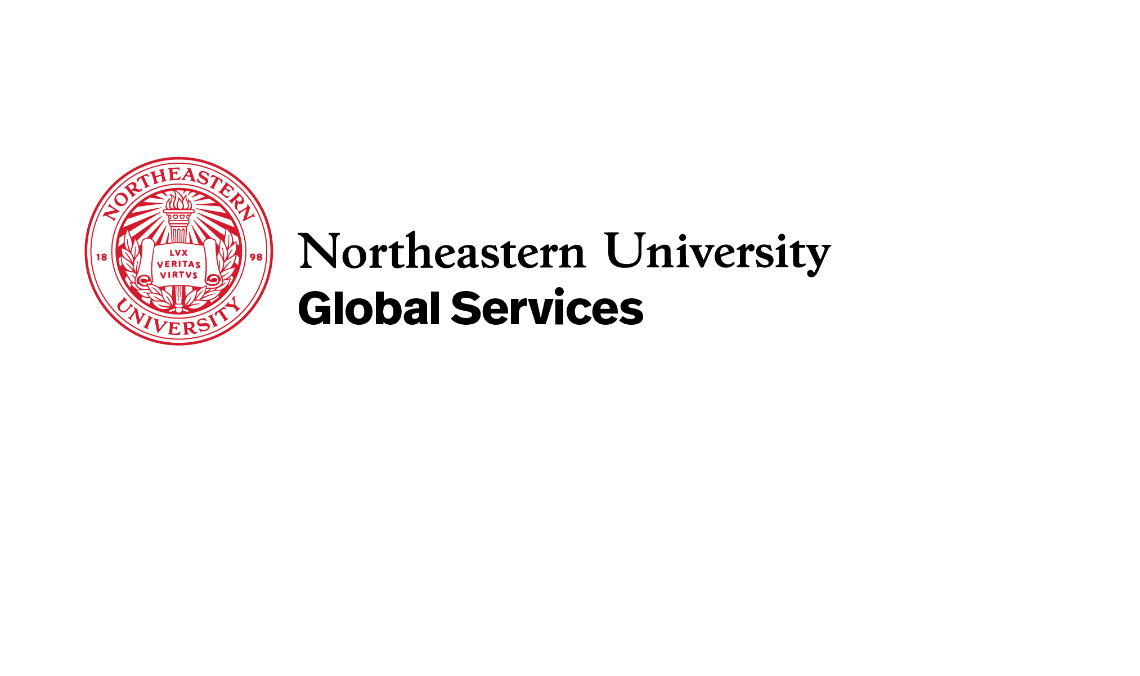 Intercampus Transfer Clearance Letter Student Name:______________________________________________________________________ Last 						FirstNortheastern ID#:__________________________ Major/Degree:____________________________ To Be Completed by SEVIS Contact: Intercampus transfer to	:    □ Boston     □ Roux     □ Seattle     □ Silicon Valley     □ Oakland     □ ArlingtonDate Effective: ______________/_______ Term Year Please select one option below:I confirm that the student is eligible for a SEVIS transfer based on all the following:The above-named student is academically approved for intercampus transfer, starting from the term and at the location mentioned on this form. The student will complete 50% or more of their degree program at the new campus. There will be enough on-ground course options available to the student at the new campus for the remainder of their current degree program so that they may be eligible to continue to maintain F-1 status. OR I confirm that the student will be completing less than 50% of their degree program at the new campus. They are approved to take courses, but they are not eligible for a SEVIS transfer. Print Name:_______________________________________________College:______________________ Signature: ___________________________________________________ Date:_______/______/______